แผนบำรุงรักษาตู้ควบคุมสัญญาณเตือนแจ้งเหตุเพลิงไหม้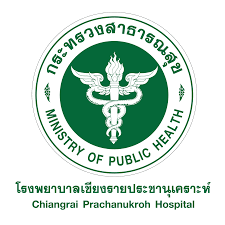 กลุ่มงานโครงสร้างพื้นฐานและวิศวกรรมการแพทย์ โรงพยาบาลเชียงรายประชานุเคราะห์ปีงบประมาณ 2567อาคาร 50 ปี อนุสรณ์รหัสครุภัณฑ์: ……………………………………………….รายงานการปฏิบัติตรวจเช็คสภาพโครงสร้างทั่วไปของตู้			(    ) ปกติ		(    ) ไม่ปกติตรวจเช็คปุ่มควบคุมระบบ					(    ) ปกติ		(    ) ไม่ปกติตรวจเช็คระบบไฟฟ้า 220 V ที่จ่ายเข้าตู้ควบคุม		(    ) ปกติ		(    ) ไม่ปกติตรวจเช็คแบตเตอรี่ในตู้ควบคุม				(    ) ปกติ		(    ) ไม่ปกติทำความสะอาด						(    ) ปกติ		(    ) ไม่ปกติหมายเหตุ : ..………………………………………………………………………………………………………………………..…..…………………………………………………………………………………………………………………………….……………………………………………………………………………………………………………………………………………………………………………….…………………………………..ชื่อผู้ปฏิบัติ………………………………………………..…………….. วันที่ปฏิบัติ……………………………..………………………….ผู้ตรวจสอบ…………………………………………………………….. วันที่ตรวจสอบ………………….………………………………….แผนบำรุงรักษาตู้ควบคุมสัญญาณเตือนแจ้งเหตุเพลิงไหม้กลุ่มงานโครงสร้างพื้นฐานและวิศวกรรมการแพทย์ โรงพยาบาลเชียงรายประชานุเคราะห์ปีงบประมาณ 2567อาคารสูติกรรมรหัสครุภัณฑ์: ……………………………………………….รายงานการปฏิบัติตรวจเช็คสภาพโครงสร้างทั่วไปของตู้			(    ) ปกติ		(    ) ไม่ปกติตรวจเช็คปุ่มควบคุมระบบ					(    ) ปกติ		(    ) ไม่ปกติตรวจเช็คระบบไฟฟ้า 220 V ที่จ่ายเข้าตู้ควบคุม		(    ) ปกติ		(    ) ไม่ปกติตรวจเช็คแบตเตอรี่ในตู้ควบคุม				(    ) ปกติ		(    ) ไม่ปกติทำความสะอาด						(    ) ปกติ		(    ) ไม่ปกติหมายเหตุ : ..………………………………………………………………………………………………………………………..…..…………………………………………………………………………………………………………………………….……………………………………………………………………………………………………………………………………………………………………………….…………………………………..ชื่อผู้ปฏิบัติ………………………………………………..…………….. วันที่ปฏิบัติ……………………………..………………………….ผู้ตรวจสอบ…………………………………………………………….. วันที่ตรวจสอบ………………….………………………………….แผนบำรุงรักษาตู้ควบคุมสัญญาณเตือนแจ้งเหตุเพลิงไหม้กลุ่มงานโครงสร้างพื้นฐานและวิศวกรรมการแพทย์ โรงพยาบาลเชียงรายประชานุเคราะห์ปีงบประมาณ 2567อาคารอุบัติเหตุฉุกเฉินรหัสครุภัณฑ์: ……………………………………………….รายงานการปฏิบัติตรวจเช็คสภาพโครงสร้างทั่วไปของตู้			(    ) ปกติ		(    ) ไม่ปกติตรวจเช็คปุ่มควบคุมระบบ					(    ) ปกติ		(    ) ไม่ปกติตรวจเช็คระบบไฟฟ้า 220 V ที่จ่ายเข้าตู้ควบคุม		(    ) ปกติ		(    ) ไม่ปกติตรวจเช็คแบตเตอรี่ในตู้ควบคุม				(    ) ปกติ		(    ) ไม่ปกติทำความสะอาด						(    ) ปกติ		(    ) ไม่ปกติหมายเหตุ : ..………………………………………………………………………………………………………………………..…..…………………………………………………………………………………………………………………………….……………………………………………………………………………………………………………………………………………………………………………….…………………………………..ชื่อผู้ปฏิบัติ………………………………………………..…………….. วันที่ปฏิบัติ……………………………..………………………….ผู้ตรวจสอบ…………………………………………………………….. วันที่ตรวจสอบ………………….………………………………….แผนบำรุงรักษาตู้ควบคุมสัญญาณเตือนแจ้งเหตุเพลิงไหม้กลุ่มงานโครงสร้างพื้นฐานและวิศวกรรมการแพทย์ โรงพยาบาลเชียงรายประชานุเคราะห์ปีงบประมาณ 2567อาคารสงฆ์อาพาธรหัสครุภัณฑ์: ……………………………………………….รายงานการปฏิบัติตรวจเช็คสภาพโครงสร้างทั่วไปของตู้			(    ) ปกติ		(    ) ไม่ปกติตรวจเช็คปุ่มควบคุมระบบ					(    ) ปกติ		(    ) ไม่ปกติตรวจเช็คระบบไฟฟ้า 220 V ที่จ่ายเข้าตู้ควบคุม		(    ) ปกติ		(    ) ไม่ปกติตรวจเช็คแบตเตอรี่ในตู้ควบคุม				(    ) ปกติ		(    ) ไม่ปกติทำความสะอาด						(    ) ปกติ		(    ) ไม่ปกติหมายเหตุ : ..………………………………………………………………………………………………………………………..…..…………………………………………………………………………………………………………………………….……………………………………………………………………………………………………………………………………………………………………………….…………………………………..ชื่อผู้ปฏิบัติ………………………………………………..…………….. วันที่ปฏิบัติ……………………………..………………………….ผู้ตรวจสอบ…………………………………………………………….. วันที่ตรวจสอบ………………….………………………………….แผนบำรุงรักษาตู้ควบคุมสัญญาณเตือนแจ้งเหตุเพลิงไหม้กลุ่มงานโครงสร้างพื้นฐานและวิศวกรรมการแพทย์ โรงพยาบาลเชียงรายประชานุเคราะห์ปีงบประมาณ 2567อาคาร84 ปี อนุสรณ์รหัสครุภัณฑ์: ……………………………………………….รายงานการปฏิบัติตรวจเช็คสภาพโครงสร้างทั่วไปของตู้			(    ) ปกติ		(    ) ไม่ปกติตรวจเช็คปุ่มควบคุมระบบ					(    ) ปกติ		(    ) ไม่ปกติตรวจเช็คระบบไฟฟ้า 220 V ที่จ่ายเข้าตู้ควบคุม		(    ) ปกติ		(    ) ไม่ปกติตรวจเช็คแบตเตอรี่ในตู้ควบคุม				(    ) ปกติ		(    ) ไม่ปกติทำความสะอาด						(    ) ปกติ		(    ) ไม่ปกติหมายเหตุ : ..………………………………………………………………………………………………………………………..…..…………………………………………………………………………………………………………………………….……………………………………………………………………………………………………………………………………………………………………………….…………………………………..ชื่อผู้ปฏิบัติ………………………………………………..…………….. วันที่ปฏิบัติ……………………………..………………………….ผู้ตรวจสอบ…………………………………………………………….. วันที่ตรวจสอบ………………….………………………………….แผนบำรุงรักษาตู้ควบคุมสัญญาณเตือนแจ้งเหตุเพลิงไหม้กลุ่มงานโครงสร้างพื้นฐานและวิศวกรรมการแพทย์ โรงพยาบาลเชียงรายประชานุเคราะห์ปีงบประมาณ 2567อาคารเภสัชกรรมรหัสครุภัณฑ์: ……………………………………………….รายงานการปฏิบัติตรวจเช็คสภาพโครงสร้างทั่วไปของตู้			(    ) ปกติ		(    ) ไม่ปกติตรวจเช็คปุ่มควบคุมระบบ					(    ) ปกติ		(    ) ไม่ปกติตรวจเช็คระบบไฟฟ้า 220 V ที่จ่ายเข้าตู้ควบคุม		(    ) ปกติ		(    ) ไม่ปกติตรวจเช็คแบตเตอรี่ในตู้ควบคุม				(    ) ปกติ		(    ) ไม่ปกติทำความสะอาด						(    ) ปกติ		(    ) ไม่ปกติหมายเหตุ : ..………………………………………………………………………………………………………………………..…..…………………………………………………………………………………………………………………………….……………………………………………………………………………………………………………………………………………………………………………….…………………………………..ชื่อผู้ปฏิบัติ………………………………………………..…………….. วันที่ปฏิบัติ……………………………..………………………….ผู้ตรวจสอบ…………………………………………………………….. วันที่ตรวจสอบ………………….………………………………….แผนบำรุงรักษาตู้ควบคุมสัญญาณเตือนแจ้งเหตุเพลิงไหม้กลุ่มงานโครงสร้างพื้นฐานและวิศวกรรมการแพทย์ โรงพยาบาลเชียงรายประชานุเคราะห์ปีงบประมาณ 2567อาคาร 68ปี อนุสรณ์รหัสครุภัณฑ์: ……………………………………………….รายงานการปฏิบัติตรวจเช็คสภาพโครงสร้างทั่วไปของตู้			(    ) ปกติ		(    ) ไม่ปกติตรวจเช็คปุ่มควบคุมระบบ					(    ) ปกติ		(    ) ไม่ปกติตรวจเช็คระบบไฟฟ้า 220 V ที่จ่ายเข้าตู้ควบคุม		(    ) ปกติ		(    ) ไม่ปกติตรวจเช็คแบตเตอรี่ในตู้ควบคุม				(    ) ปกติ		(    ) ไม่ปกติทำความสะอาด						(    ) ปกติ		(    ) ไม่ปกติหมายเหตุ : ..………………………………………………………………………………………………………………………..…..…………………………………………………………………………………………………………………………….……………………………………………………………………………………………………………………………………………………………………………….…………………………………..ชื่อผู้ปฏิบัติ………………………………………………..…………….. วันที่ปฏิบัติ……………………………..………………………….ผู้ตรวจสอบ…………………………………………………………….. วันที่ตรวจสอบ………………….………………………………….แผนบำรุงรักษาตู้ควบคุมสัญญาณเตือนแจ้งเหตุเพลิงไหม้กลุ่มงานโครงสร้างพื้นฐานและวิศวกรรมการแพทย์ โรงพยาบาลเชียงรายประชานุเคราะห์ปีงบประมาณ 2567อาคารเฉลิมพระเกียรติรหัสครุภัณฑ์: ……………………………………………….รายงานการปฏิบัติตรวจเช็คสภาพโครงสร้างทั่วไปของตู้			(    ) ปกติ		(    ) ไม่ปกติตรวจเช็คปุ่มควบคุมระบบ					(    ) ปกติ		(    ) ไม่ปกติตรวจเช็คระบบไฟฟ้า 220 V ที่จ่ายเข้าตู้ควบคุม		(    ) ปกติ		(    ) ไม่ปกติตรวจเช็คแบตเตอรี่ในตู้ควบคุม				(    ) ปกติ		(    ) ไม่ปกติทำความสะอาด						(    ) ปกติ		(    ) ไม่ปกติหมายเหตุ : ..………………………………………………………………………………………………………………………..…..…………………………………………………………………………………………………………………………….……………………………………………………………………………………………………………………………………………………………………………….…………………………………..ชื่อผู้ปฏิบัติ………………………………………………..…………….. วันที่ปฏิบัติ……………………………..………………………….ผู้ตรวจสอบ…………………………………………………………….. วันที่ตรวจสอบ………………….………………………………….แผนบำรุงรักษาตู้ควบคุมสัญญาณเตือนแจ้งเหตุเพลิงไหม้กลุ่มงานโครงสร้างพื้นฐานและวิศวกรรมการแพทย์ โรงพยาบาลเชียงรายประชานุเคราะห์ปีงบประมาณ 2567อาคารผ่าตัดรหัสครุภัณฑ์: ……………………………………………….รายงานการปฏิบัติตรวจเช็คสภาพโครงสร้างทั่วไปของตู้			(    ) ปกติ		(    ) ไม่ปกติตรวจเช็คปุ่มควบคุมระบบ					(    ) ปกติ		(    ) ไม่ปกติตรวจเช็คระบบไฟฟ้า 220 V ที่จ่ายเข้าตู้ควบคุม		(    ) ปกติ		(    ) ไม่ปกติตรวจเช็คแบตเตอรี่ในตู้ควบคุม				(    ) ปกติ		(    ) ไม่ปกติทำความสะอาด						(    ) ปกติ		(    ) ไม่ปกติหมายเหตุ : ..………………………………………………………………………………………………………………………..…..…………………………………………………………………………………………………………………………….……………………………………………………………………………………………………………………………………………………………………………….…………………………………..ชื่อผู้ปฏิบัติ………………………………………………..…………….. วันที่ปฏิบัติ……………………………..………………………….ผู้ตรวจสอบ…………………………………………………………….. วันที่ตรวจสอบ………………….………………………………….แผนบำรุงรักษาตู้ควบคุมสัญญาณเตือนแจ้งเหตุเพลิงไหม้กลุ่มงานโครงสร้างพื้นฐานและวิศวกรรมการแพทย์ โรงพยาบาลเชียงรายประชานุเคราะห์ปีงบประมาณ 2567อาคารพยาธิกายวิภาครหัสครุภัณฑ์: ……………………………………………….รายงานการปฏิบัติตรวจเช็คสภาพโครงสร้างทั่วไปของตู้			(    ) ปกติ		(    ) ไม่ปกติตรวจเช็คปุ่มควบคุมระบบ					(    ) ปกติ		(    ) ไม่ปกติตรวจเช็คระบบไฟฟ้า 220 V ที่จ่ายเข้าตู้ควบคุม		(    ) ปกติ		(    ) ไม่ปกติตรวจเช็คแบตเตอรี่ในตู้ควบคุม				(    ) ปกติ		(    ) ไม่ปกติทำความสะอาด						(    ) ปกติ		(    ) ไม่ปกติหมายเหตุ : ..………………………………………………………………………………………………………………………..…..…………………………………………………………………………………………………………………………….……………………………………………………………………………………………………………………………………………………………………………….…………………………………..ชื่อผู้ปฏิบัติ………………………………………………..…………….. วันที่ปฏิบัติ……………………………..………………………….ผู้ตรวจสอบ…………………………………………………………….. วันที่ตรวจสอบ………………….………………………………….แผนบำรุงรักษาตู้ควบคุมสัญญาณเตือนแจ้งเหตุเพลิงไหม้กลุ่มงานโครงสร้างพื้นฐานและวิศวกรรมการแพทย์ โรงพยาบาลเชียงรายประชานุเคราะห์ปีงบประมาณ 2567อาคารสมเด็จย่ารหัสครุภัณฑ์: ……………………………………………….รายงานการปฏิบัติตรวจเช็คสภาพโครงสร้างทั่วไปของตู้			(    ) ปกติ		(    ) ไม่ปกติตรวจเช็คปุ่มควบคุมระบบ					(    ) ปกติ		(    ) ไม่ปกติตรวจเช็คระบบไฟฟ้า 220 V ที่จ่ายเข้าตู้ควบคุม		(    ) ปกติ		(    ) ไม่ปกติตรวจเช็คแบตเตอรี่ในตู้ควบคุม				(    ) ปกติ		(    ) ไม่ปกติทำความสะอาด						(    ) ปกติ		(    ) ไม่ปกติหมายเหตุ : ..………………………………………………………………………………………………………………………..…..…………………………………………………………………………………………………………………………….……………………………………………………………………………………………………………………………………………………………………………….…………………………………..ชื่อผู้ปฏิบัติ………………………………………………..…………….. วันที่ปฏิบัติ……………………………..………………………….ผู้ตรวจสอบ…………………………………………………………….. วันที่ตรวจสอบ………………….………………………………….แผนบำรุงรักษาตู้ควบคุมสัญญาณเตือนแจ้งเหตุเพลิงไหม้กลุ่มงานโครงสร้างพื้นฐานและวิศวกรรมการแพทย์ โรงพยาบาลเชียงรายประชานุเคราะห์ปีงบประมาณ 2567อาคารโภชนศาสตร์รหัสครุภัณฑ์: ……………………………………………….รายงานการปฏิบัติตรวจเช็คสภาพโครงสร้างทั่วไปของตู้			(    ) ปกติ		(    ) ไม่ปกติตรวจเช็คปุ่มควบคุมระบบ					(    ) ปกติ		(    ) ไม่ปกติตรวจเช็คระบบไฟฟ้า 220 V ที่จ่ายเข้าตู้ควบคุม		(    ) ปกติ		(    ) ไม่ปกติตรวจเช็คแบตเตอรี่ในตู้ควบคุม				(    ) ปกติ		(    ) ไม่ปกติทำความสะอาด						(    ) ปกติ		(    ) ไม่ปกติหมายเหตุ : ..………………………………………………………………………………………………………………………..…..…………………………………………………………………………………………………………………………….……………………………………………………………………………………………………………………………………………………………………………….…………………………………..ชื่อผู้ปฏิบัติ………………………………………………..…………….. วันที่ปฏิบัติ……………………………..………………………….ผู้ตรวจสอบ…………………………………………………………….. วันที่ตรวจสอบ………………….………………………………….แผนบำรุงรักษาตู้ควบคุมสัญญาณเตือนแจ้งเหตุเพลิงไหม้กลุ่มงานโครงสร้างพื้นฐานและวิศวกรรมการแพทย์ โรงพยาบาลเชียงรายประชานุเคราะห์ปีงบประมาณ 2567อาคารพัสดุรหัสครุภัณฑ์: ……………………………………………….รายงานการปฏิบัติตรวจเช็คสภาพโครงสร้างทั่วไปของตู้			(    ) ปกติ		(    ) ไม่ปกติตรวจเช็คปุ่มควบคุมระบบ					(    ) ปกติ		(    ) ไม่ปกติตรวจเช็คระบบไฟฟ้า 220 V ที่จ่ายเข้าตู้ควบคุม		(    ) ปกติ		(    ) ไม่ปกติตรวจเช็คแบตเตอรี่ในตู้ควบคุม				(    ) ปกติ		(    ) ไม่ปกติทำความสะอาด						(    ) ปกติ		(    ) ไม่ปกติหมายเหตุ : ..………………………………………………………………………………………………………………………..…..…………………………………………………………………………………………………………………………….……………………………………………………………………………………………………………………………………………………………………………….…………………………………..ชื่อผู้ปฏิบัติ………………………………………………..…………….. วันที่ปฏิบัติ……………………………..………………………….ผู้ตรวจสอบ…………………………………………………………….. วันที่ตรวจสอบ………………….………………………………….แผนบำรุงรักษาตู้ควบคุมสัญญาณเตือนแจ้งเหตุเพลิงไหม้กลุ่มงานโครงสร้างพื้นฐานและวิศวกรรมการแพทย์ โรงพยาบาลเชียงรายประชานุเคราะห์ปีงบประมาณ 2567อาคารซักฟอก จ่ายกลางรหัสครุภัณฑ์: ……………………………………………….รายงานการปฏิบัติตรวจเช็คสภาพโครงสร้างทั่วไปของตู้			(    ) ปกติ		(    ) ไม่ปกติตรวจเช็คปุ่มควบคุมระบบ					(    ) ปกติ		(    ) ไม่ปกติตรวจเช็คระบบไฟฟ้า 220 V ที่จ่ายเข้าตู้ควบคุม		(    ) ปกติ		(    ) ไม่ปกติตรวจเช็คแบตเตอรี่ในตู้ควบคุม				(    ) ปกติ		(    ) ไม่ปกติทำความสะอาด						(    ) ปกติ		(    ) ไม่ปกติหมายเหตุ : ..………………………………………………………………………………………………………………………..…..…………………………………………………………………………………………………………………………….……………………………………………………………………………………………………………………………………………………………………………….…………………………………..ชื่อผู้ปฏิบัติ………………………………………………..…………….. วันที่ปฏิบัติ……………………………..………………………….ผู้ตรวจสอบ…………………………………………………………….. วันที่ตรวจสอบ………………….………………………………….แผนบำรุงรักษาตู้ควบคุมสัญญาณเตือนแจ้งเหตุเพลิงไหม้กลุ่มงานโครงสร้างพื้นฐานและวิศวกรรมการแพทย์ โรงพยาบาลเชียงรายประชานุเคราะห์ปีงบประมาณ 2567อาคารศัลยกรรม (3 ชั้น)รหัสครุภัณฑ์: ……………………………………………….รายงานการปฏิบัติตรวจเช็คสภาพโครงสร้างทั่วไปของตู้			(    ) ปกติ		(    ) ไม่ปกติตรวจเช็คปุ่มควบคุมระบบ					(    ) ปกติ		(    ) ไม่ปกติตรวจเช็คระบบไฟฟ้า 220 V ที่จ่ายเข้าตู้ควบคุม		(    ) ปกติ		(    ) ไม่ปกติตรวจเช็คแบตเตอรี่ในตู้ควบคุม				(    ) ปกติ		(    ) ไม่ปกติทำความสะอาด						(    ) ปกติ		(    ) ไม่ปกติหมายเหตุ : ..………………………………………………………………………………………………………………………..…..…………………………………………………………………………………………………………………………….……………………………………………………………………………………………………………………………………………………………………………….…………………………………..ชื่อผู้ปฏิบัติ………………………………………………..…………….. วันที่ปฏิบัติ……………………………..………………………….ผู้ตรวจสอบ…………………………………………………………….. วันที่ตรวจสอบ………………….………………………………….แผนบำรุงรักษาตู้ควบคุมสัญญาณเตือนแจ้งเหตุเพลิงไหม้กลุ่มงานโครงสร้างพื้นฐานและวิศวกรรมการแพทย์ โรงพยาบาลเชียงรายประชานุเคราะห์ปีงบประมาณ 2567อาคารแพทย์แผนไทยรหัสครุภัณฑ์: ……………………………………………….รายงานการปฏิบัติตรวจเช็คสภาพโครงสร้างทั่วไปของตู้			(    ) ปกติ		(    ) ไม่ปกติตรวจเช็คปุ่มควบคุมระบบ					(    ) ปกติ		(    ) ไม่ปกติตรวจเช็คระบบไฟฟ้า 220 V ที่จ่ายเข้าตู้ควบคุม		(    ) ปกติ		(    ) ไม่ปกติตรวจเช็คแบตเตอรี่ในตู้ควบคุม				(    ) ปกติ		(    ) ไม่ปกติทำความสะอาด						(    ) ปกติ		(    ) ไม่ปกติหมายเหตุ : ..………………………………………………………………………………………………………………………..…..…………………………………………………………………………………………………………………………….……………………………………………………………………………………………………………………………………………………………………………….…………………………………..ชื่อผู้ปฏิบัติ………………………………………………..…………….. วันที่ปฏิบัติ……………………………..………………………….ผู้ตรวจสอบ…………………………………………………………….. วันที่ตรวจสอบ………………….………………………………….